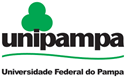 ANEXO IVFICHA DE INSCRIÇÃO PARA REPRESENTANTES DOCENTESEDITAL DE CONVOCAÇÃO 01/2022 / CEL - CAMPUS BAGÉNOME:SIAPE:E-MAIL INSTITUCIONAL:ASSINATURA: Data: ___/___/2022MANIFESTAÇÃO DE COMPROMISSOS:(  ) Conselho do Campus(  ) Comissão Local de Extensão(  ) Comissão Local de Ensino(  ) Comitê Local de Política de Pessoal(  ) Comissão Local de Pesquisa